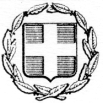 ΥΠΟΥΡΓΕΙΟ ΠΟΛΙΤΙΣΜΟΥ & ΑΘΛΗΤΙΣΜΟΥ				ΓΕΝΙΚΗ ΓΡΑΜΜΑΤΕΙΑ ΑΘΛΗΤΙΣΜΟΥΕΠΙΤΡΟΠΗ ΔΙΟΙΚΗΣΗΣ ΣΧΟΛΗΣ ΠΡΟΠΟΝΗΤΩΝΓΟΥΣΟΥ ΚΟΥΝΓΚ ΦΟΥ Γ΄ ΚΑΤΗΓΟΡΙΑΣ ΣΤΗΝ ΑΘΗΝΑΑΝΑΚΟΙΝΩΣΗΗ Επιτροπή Διοίκησης της Σχολής Προπονητών ΓΟΥΣΟΥ ΚΟΥΝΓΚ ΦΟΥ Γ’ κατηγορίας  στην Αθήνα, στην 6η κατά σειρά συνεδρίαση, η οποία πραγματοποιήθηκε στις 16.05.2022, αφού έλαβε υπόψη της: α) Το άρθρο 1 «Επιτροπή Διοίκησης – Γραμματέας Αρμοδιότητες» και τα άρθρα 6 & 8 Προϋποθέσεις Συμμετοχής και Δικαιολογητικά Συμμετοχής αντίστοιχα, της υπ’ αριθμ. ΥΠΠΟΑ/313915/26.08.2021 (ΦΕΚ/4281/16.09.2021/Β/) Απόφασης ίδρυσης της Σχολής και της τροποποίησης ΦΕΚ/5315/Β/17.11.2021 β) Το αρ.3 του Ν.2725/1999, όπως ισχύει σήμερα γ) Τον έλεγχο των αιτήσεων των Υποψηφίων Σπουδαστών και των επισυναπτόμενων υποβληθέντων δικαιολογητικών και δ) Τον έλεγχο των αιτήσεων – ενστάσεων των ενδιαφερομένων: Αποφάσισε ομόφωνα την έγκριση και ανακοίνωση των οριστικών πινάκων ως εξής: Α) Εισακτέοι,Β) Απορριπτέοι.Α. ΠΙΝΑΚΑΣ ΕΙΣΑΚΤΕΩΝΒ. ΠΙΝΑΚΑΣ ΑΠΟΡΡΙΠΤΕΩΝ Α/ΑΕΠΩΝΥΜΟ ΟΝΟΜΑ ΠΑΤΡΩΝΥΜΟ 1BANNER ANDREWGEORGE 2MGVDELADZE JANA AVTANDIL3SADIKAJANDREAKRISTAQ4ΑΓΓΕΛΑΚΗΣ ΜΙΧΑΗΛΠΑΝΑΓΙΩΤΗΣ 5ΑΓΟΡΟΣ ΣΤΕΦΑΝΟΣ ΒΑΣΙΛΕΙΟΣ-ΡΟΔΟΛΦΟΣ 6ΑΘΑΝΑΣΑΤΟΣ ΧΡΗΣΤΟΣ ΝΕΣΤΩΡ 7ΑΘΑΝΑΣΙΟΥ ΑΙΚΑΤΕΡΙΝΗ ΔΗΜΗΤΡΙΟΣ 8ΑΛΕΞΙΟΥ ΓΕΩΡΓΙΟΣ ΗΛΙΑΣ 9ΑΛΕΞΟΠΟΥΛΟΣ ΗΛΙΑΣ ΙΩΑΝΝΗΣ 10ΑΛΕΥΡΑΣ ΚΩΝΣΤΑΝΤΙΝΟΣΓΕΩΡΓΙΟΣ 11ΑΜΠΑΤΖΗΣ ΠΟΛΥΔΩΡΟΣ ΚΥΡΙΑΚΟΣ12ΑΝΑΣΤΑΣΙΑΔΗΣ ΣΤΥΛΙΑΝΟΣ ΓΕΩΡΓΙΟΣ 13ΑΝΔΡΙΤΣΟΣ ΓΕΩΡΓΙΟΣ ΑΝΔΡΕΑΣ 14ΑΝΤΩΝΙΟΥ ΕΥΣΤΑΘΙΑ ΝΙΚΟΛΑΟΣ 15ΑΡΕΘΑ ΑΝΑΣΤΑΣΙΑ ΝΙΚΟΛΑΟΣ 16ΑΧΜΕΝΤ ΣΑΡΦΙΧΑΣΙΜΝΑΜΠΙΛ17ΒΑΣΤΙΑΝΟΥ ΓΑΡΥΦΑΛΙΑ ΠΑΝΤΕΛΗΣ 18ΒΑΤΖΑΚΑ ΧΡΙΣΤΙΝΑ ΓΕΩΡΓΙΟΣ 19ΒΑΤΖΑΚΑ ΜΑΡΙΑ ΓΕΩΡΓΙΟΣ 20ΒΕΡΓΙΔΗΣ ΧΡΗΣΤΟΣ ΚΩΝΣΤΑΝΤΙΝΟΣ 21ΒΕΤΙΜΗΣ ΚΩΝΣΤΑΝΤΙΝΟΣ ΑΝΑΣΤΑΣΙΟΣ 22ΒΛΑΣΙΩΤΗΣ ΝΙΚΟΛΑΟΣ ΧΡΗΣΤΟΣ 23ΒΛΑΣΤΑΚΗ ΒΕΑΤΡΙΚΗ ΜΙΧΑΗΛ24ΒΛΑΧΟΠΟΥΛΟΣ ΓΕΩΡΓΙΟΣ ΧΡΗΣΤΟΣ 25ΒΟΥΛΓΑΡΗΣ ΠΑΝΑΓΙΩΤΗΣ ΑΛΕΞΑΝΔΡΟΣ 26ΓΕΝΕΡΑΛΗΣ ΝΙΚΟΛΑΟΣ ΓΕΩΡΓΙΟΣ 27ΓΕΩΡΓΑΛΑ ΑΙΚΑΤΕΡΙΝΗ ΝΙΚΟΛΑΟΣ 28ΓΕΩΡΓΙΑΔΗΣ ΓΕΩΡΓΙΟΣ ΜΗΝΑΣ 29ΓΕΩΡΓΟΠΟΥΛΟΣ ΑΝΔΡΕΑΣ ΔΗΜΗΤΡΙΟΣ 30ΓΕΩΡΓΟΠΟΥΛΟΣ ΔΗΜΗΤΡΙΟΣ ΑΝΔΡΕΑΣ 31ΓΙΑΓΚΙΝΗΣ ΔΗΜΗΤΡΙΟΣ ΙΩΑΝΝΗΣ 32ΓΙΑΝΝΑΚΗ ΚΛΕΤΟΝ ΓΙΩΡΓΗΣ 33ΓΚΑΓΚΩΣΗ ΦΕΡΩΝΙΚΗ ΓΕΩΡΓΙΟΣ 34ΓΚΙΟΥΛΕΚΑΣ ΚΩΝΣΤΑΝΤΙΝΟΣ ΣΠΥΡΙΔΩΝ 35ΓΚΙΡΓΚΙΝΟΥΔΗΣ ΝΙΚΟΛΑΟΣ ΚΩΝΣΤΑΝΤΙΝΟΣ 36ΓΡΙΒΑΣ ΕΥΑΓΓΕΛΟΣ ΙΩΑΝΝΗΣ 37ΓΡΙΒΑΣ ΚΩΝΣΤΑΝΤΙΝΟΣ ΘΩΜΑΣ 38ΔΗΜΑΤΟΣ ΓΕΡΑΣΙΜΟΣ ΕΥΑΓΓΕΛΟΣ 39ΔΟΥΚΑΣ ΠΕΤΡΟΣ ΘΩΜΑΣ 40ΔΡΑΚΟΠΟΥΛΟΣ ΔΙΟΝΥΣΙΟΣ ΣΠΥΡΙΔΩΝ 41ΔΡΟΣΟΣ ΑΠΟΣΤΟΛΟΣ ΙΩΑΝΝΗΣ 42ΕΞΗΝΤΑΒΕΛΟΝΗΣ ΠΑΝΑΓΙΩΤΗΣ ΔΗΜΗΤΡΙΟΣ 43ΕΥΑΓΓΕΛΙΝΟΥ ΜΑΡΙΑΝΘΗ ΠΑΝΑΓΙΩΤΑ ΧΑΡΙΛΑΟΣ 44ΖΗΚΟΣ ΧΡΗΣΤΟΣ ΠΑΝΑΓΙΩΤΗΣ 45ΖΩΤΑΣ ΝΙΚΟΛΑΟΣ ΠΑΡΑΣΚΕΥΑΣ 46ΘΑΝΟΥ ΑΙΚΑΤΕΡΙΝΗ ΓΕΩΡΓΙΟΣ 47ΘΕΟΤΟΚΑΤΟΣ ΙΩΑΝΝΗΣ ΣΠΥΡΙΔΩΝ 48ΘΕΟΤΟΚΑΤΟΣ ΠΑΝΑΓΙΩΤΗΣ ΣΠΥΡΙΔΩΝ 49ΚΑΛΟΓΙΑΝΝΙΔΟΥ ΜΑΡΙΑ-ΕΛΕΝΗΑΝΤΩΝΙΟΣ 50ΚΑΝΕΛΛΟΠΟΥΛΟΣ ΙΩΑΝΝΗΣ ΚΑΝΕΛΛΟΣ 51ΚΑΠΑΤΣΟΥΛΙΑΣ ΠΑΝΑΓΙΩΤΗΣ ΚΩΝΣΤΑΝΤΙΝΟΣ 52ΚΑΠΟΥΤΣΗΣ ΘΕΟΔΩΡΟΣ ΠΑΝΑΓΙΩΤΗΣ 53ΚΑΡΑΒΟΥΡΝΙΩΤΗΣ ΚΩΝΣΤΑΝΤΙΝΟΣΙΩΑΝΝΗΣ 54ΚΑΡΑΜΑΝΩΦ ΑΛΕΞΑΝΔΡΟΣ ΑΝΑΣΤΑΣΙΟΣ 55ΚΑΡΑΝΤΙΝΟΣ ΠΑΤΡΙΚ-ΓΕΩΡΓΙΟΣΠΑΝΤΕΛΕΗΜΩΝ56ΚΑΡΑΧΑΛΙΟΣ ΓΕΩΡΓΙΟΣ ΓΕΩΡΓΙΟΣ 57ΚΑΡΠΟΥΖΟΥ ΧΡΙΣΤΙΝΑ ΧΑΡΙΛΑΟΣ 58ΚΑΡΣΛΙΔΗΣ ΔΗΜΗΤΡΙΟΣ ΑΡΤΟΥΡ59ΚΑΤΑΚΑΛΑΙΟΣ ΔΗΜΗΤΡΙΟΣ ΣΤΑΥΡΟΣ 60ΚΑΤΑΚΑΛΙΔΗΣ-ΔΟΥΜΠΛΑΣ ΠΑΝΑΓΙΩΤΗΣ ΓΕΩΡΓΙΟΣ 61ΚΑΤΡΑΚΑΖΑ ΣΟΦΙΑ ΧΑΡΑΛΑΜΠΟΣ 62ΚΑΤΡΑΚΑΖΑΣ ΓΕΩΡΓΙΟΣ ΧΑΡΑΛΑΜΠΟΣ 63ΚΑΤΣΑΝΤΩΝΗΣ ΓΕΩΡΓΙΟΣΧΡΗΣΤΟΣ 64ΚΑΦΕΤΖΟΓΛΟΥ ΙΩΑΝΝΗΣ ΜΙΧΑΗΛ65ΚΙΤΣΩΝΗΣ ΔΗΜΗΤΡΙΟΣ ΙΩΑΝΝΗΣ 66ΚΟΖΑΜΑΝΗ ΑΛΕΞΑΝΔΡΑ ΙΩΑΝΝΗΣ 67ΚΟΚΚΑΛΑΣ ΛΑΜΠΡΟΣ ΔΗΜΗΤΡΙΟΣ 68ΚΟΝΙΔΑΣ ΕΥΣΤΡΑΤΙΟΣ ΓΡΗΓΟΡΙΟΣ 69ΚΟΝΤΟΠΟΥΛΟΥ ΑΝΝΑ ΕΥΑΓΓΕΛΟΣ 70ΚΟΡΑΛΗ ΑΝΝΑ ΒΑΣΙΛΕΙΟΣ71ΚΟΥΒΕΛΗ ΜΑΡΙΝΑ ΗΛΙΑΣ 72ΚΟΥΚΟΣ ΚΩΝΣΤΑΝΤΙΝΟΣ ΝΙΚΟΛΑΟΣ 73ΚΟΥΛΟΒΑΚΗΣ ΓΕΩΡΓΙΟΣ ΑΘΑΝΑΣΙΟΣ 74ΚΟΥΜΙΑΝΟΣ ΔΑΜΙΑΝΟΣ ΑΝΤΩΝΙΟΣ 75ΚΟΥΝΤΟΥΡΗ ΑΝΔΡΟΜΑΧΗΑΛΕΞΑΝΔΡΟΣ 76ΚΟΥΡΟΓΛΟΥ ΒΑΣΙΛΕΙΟΣ ΕΜΜΑΝΟΥΗΛ77ΚΡΑΝΗΣ ΙΩΑΝΝΗΣ ΠΑΝΤΕΛΗΣ 78ΚΡΟΜΜΥΔΑΣ ΝΕΣΤΩΡΑΣ ΝΙΚΟΛΑΟΣ 79ΚΥΠΙΡΤΙΔΗΣ ΔΗΜΗΤΡΙΟΣ ΙΩΣΗΦ 80ΚΥΠΡΑΙΟΥ ΕΛΕΝΗ ΕΛΕΥΘΕΡΙΟΣ 81ΚΥΡΙΑΖΟΠΟΥΛΟΣ ΘΕΟΔΩΡΟΣ ΓΕΩΡΓΙΟΣ 82ΚΥΡΙΑΚΟΥ ΑΝΕΣΤΗΣ ΚΟΜΝΗΝΟΣ 83ΛΑΓΙΟΥ ΕΛΕΝΗ-ΚΩΝΣΤΑΝΤΙΝΑΓΕΩΡΓΙΟΣ 84ΛΑΜΠΡΟΓΙΩΡΓΟΥ ΜΑΡΙΝΑ ΧΡΗΣΤΟΣ 85ΛΕΒΟΓΙΑΝΝΗΣ ΒΑΣΙΛΕΙΟΣ ΓΕΩΡΓΙΟΣ 86ΛΙΑΡΟΠΟΥΛΟΥ ΘΕΟΔΩΡΑ ΓΕΩΡΓΙΟΣ 87ΛΥΡΟΣ ΔΗΜΗΤΡΙΟΣ ΛΑΜΠΡΟΣ88ΜΑΜΑΛΟΣ ΑΝΔΡΕΑΣ ΙΩΑΝΝΗΣ 89ΜΑΝΔΡΕΚΑΣΒΑΣΙΛΕΙΟΣ ΙΩΑΝΝΗΣ 90ΜΑΝΟΥΣΑΚΗΣ - ΚΟΚΟΡΑΚΗΣ ΒΑΣΙΛΕΙΟΣ ΜΑΝΟΥΣΟΣ 91ΜΑΝΤΖΑΒΙΝΟΣ ΚΩΝΣΤΑΝΤΙΝΟΣ ΧΡΗΣΤΟΣ 92ΜΑΡΙΝΑΚΗΣ ΓΕΩΡΓΙΟΣ ΘΕΟΧΑΡΗΣ 93ΜΑΡΚΑΚΗΣ ΕΜΜΑΝΟΥΗΛΑΛΕΞΑΝΔΡΟΣ 94ΜΑΡΝΕΖΟΣ ΙΩΑΝΝΗΣ ΚΩΝΣΤΑΝΤΙΝΟΣ 95ΜΑΡΤΑΤΟΣ ΣΑΡΑΝΤΟΣ ΚΩΝΣΤΑΝΤΙΝΟΣ 96ΜΑΣΤΡΟΓΙΑΝΝΗ ΜΑΡΙΑ - ΛΟΥΚΙΑ ΖΑΧΑΡΙΑΣ 97ΜΑΤΙΑΝΗ ΣΟΦΙΑ ΧΡΗΣΤΟΣ 98ΜΗΤΣΟΠΟΥΛΟΣ ΠΑΝΑΓΙΩΤΗΣ ΑΠΟΣΤΟΛΟΣ 99ΜΙΝΟΣ ΑΝΤΩΝΙΟΣ ΑΡΙΣΤΕΙΔΗΣ 100ΜΟΝΘΩΝΑΙΟΣ ΕΛΕΥΘΕΡΙΟΣ ΓΕΩΡΓΙΟΣ 101ΜΟΡΟΥΛΗΣ ΣΤΑΜΑΤΙΟΣ ΔΗΜΗΤΡΙΟΣ 102ΜΟΣΙΟΣ ΣΠΥΡΙΔΩΝ ΚΩΝΣΤΑΝΤΙΝΟΣ 103ΜΟΣΧΑΝΔΡΕΟΥ ΠΑΝΑΓΙΩΤΗΣ ΓΕΩΡΓΙΟΣ 104ΜΠΑΚΟΠΟΥΛΟΣ ΣΠΥΡΙΔΩΝ ΓΕΩΡΓΙΟΣ 105ΜΠΑΝΤΑΚ ΧΑΣΗΜΣΑΛΗ106ΜΠΑΝΤΟΣ ΚΩΝΣΤΑΝΤΙΝΟΣ ΒΑΣΙΛΕΙΟΣ 107ΜΠΑΡΚΑΣΑΘΑΝΑΣΙΟΣ ΓΕΩΡΓΙΟΣ 108ΜΠΕΗΣ ΙΩΑΝΝΗΣ ΛΟΥΚΑΣ 109ΜΠΕΡΟΥΤΣΟΣ ΧΑΡΑΛΑΜΠΟΣ ΑΘΑΝΑΣΙΟΣ 110ΜΠΛΕΚΟΣ ΗΛΙΑΣ ΑΝΑΣΤΑΣΙΟΣ 111ΜΠΟΝΑΤΟΣ ΙΩΑΝΝΗΣ ΧΡΗΣΤΟΣ 112ΜΠΟΥΖΙΩΤΗΣ ΣΩΤΗΡΙΟΣΠΑΝΑΓΙΩΤΗΣ 113ΜΠΟΥΖΟΥΚΗΣ ΔΗΜΗΤΡΙΟΣ ΣΠΥΡΙΔΩΝ 114ΜΠΟΥΚΟΥΡΗΣ ΝΙΚΟΛΑΟΣ ΓΕΩΡΓΙΟΣ ΑΔΑΜΑΝΤΙΟΣ 115ΝΤΟΥΜΠΑΚΗΣ  ΕΜΜΑΝΟΥΗΛΑΝΤΩΝΙΟΣ 116ΞΗΡΟΣ ΧΡΗΣΤΟΣ ΚΩΝΣΤΑΝΤΙΝΟΣ 117ΞΙΦΑΡΑΣ ΝΑΠΟΛΕΩΝΚΩΝΣΤΑΝΤΙΝΟΣ 118ΟΙΚΟΝΟΜΟΠΟΥΛΟΣ ΛΕΩΝΙΔΑΣ  ΑΛΕΞΑΝΔΡΟΣΛΟΥΚΑΣ 119ΠΑΙΠΑΤΗΧΡΥΣΗΙΩΑΝΝΗΣ 120ΠΑΛΙΛΗΣ ΚΥΡΙΑΚΟΣ ΝΙΚΟΛΑΟΣ 121ΠΑΝΑΓΙΩΤΟΠΟΥΛΟΣ ΣΤΑΥΡΟΣ ΣΩΚΡΑΤΗΣ 122ΠΑΝΑΓΟΠΟΥΛΟΣ ΧΡΗΣΤΟΣ ΦΙΛΙΠΠΟΣ 123ΠΑΝΑΓΟΠΟΥΛΟΣ ΛΕΩΝΙΔΑΣ  ΑΛΕΞΑΝΔΡΟΣΚΥΡΙΑΚΟΣ124ΠΑΝΤΕΛΗΣ ΝΙΚΟΛΑΟΣ ΠΑΝΑΓΙΩΤΗΣ 125ΠΑΝΤΕΛΙΑΣ ΑΝΤΩΝΙΟΣ ΜΙΧΑΗΛ126ΠΑΠΑΓΕΩΡΓΙΟΥ ΜΑΡΙΑΚΩΝΣΤΑΝΤΙΝΟΣ 127ΠΑΠΑΔΑΚΗΣ ΙΩΑΝΝΗΣ ΜΗΝΑΣ 128ΠΑΠΑΔΟΠΟΥΛΟΣ ΔΗΜΗΤΡΙΟΣ ΘΕΟΦΑΝΗΣ 129ΠΑΠΑΔΟΠΟΥΛΟΣ ΣΤΡΑΤΟΝΙΚΟΣ ΤΖΑΝΝΗΣ ΙΩΑΝΝΗΣ 130ΠΑΠΑΔΟΠΟΥΛΟΥ ΚΩΝΣΤΑΝΤΙΝΑ ΧΡΗΣΤΟΣ 131ΠΑΠΑΔΟΠΟΥΛΟΥ ΑΓΓΕΛΙΚΗ ΕΥΑΓΓΕΛΟΣ 132ΠΑΠΑΕΥΘΥΜΙΟΥ ΚΩΝΣΤΑΝΤΙΝΟΣ ΒΑΙΟΣ 133ΠΑΠΑΚΥΡΙΤΣΗ ΜΑΡΙΑ-ΑΝΝΑΒΑΣΙΛΕΙΟΣ 134ΠΑΠΟΥΤΣΑΚΗΣ ΕΥΑΓΓΕΛΟΣ ΚΥΡΙΑΚΟΣ 135ΠΑΠΠΑΣ ΝΙΚΟΛΑΟΣ ΚΩΝΣΤΑΝΤΙΝΟΣ 136ΠΑΤΣΑΛΗΣ ΑΘΑΝΑΣΙΟΣ ΠΑΝΑΓΙΩΤΗΣ 137ΠΑΥΛΙΔΗΣ ΑΝΑΣΤΑΣΙΟΣ ΝΙΚΟΛΑΟΣ 138ΠΕΤΣΩΤΑΣ ΤΑΞΙΑΡΧΗΣ ΙΩΑΝΝΗΣ 139ΠΙΕΡΡΑΚΟΣ ΠΑΝΑΓΙΩΤΗΣ ΘΕΟΔΩΡΟΣ 140ΠΙΤΣΙΟΣ ΧΡΗΣΤΟΣ ΜΙΧΑΗΛ141ΠΛΟΥΜΙΣΤΟΥ ΔΕΣΠΟΙΝΑ ΙΩΑΝΝΗΣ 142ΠΟΛΥΧΡΟΝΑΚΙΕΥΑΓΓΕΛΙΑ ΕΜΜΑΝΟΥΗΛ-ΓΕΩΡΓΙΟΣ143ΠΥΤΙΚΑΚΗΣ ΓΕΩΡΓΙΟΣ ΗΛΙΑΣ 144ΡΟΥΜΕΛΙΩΤΗΣ ΣΠΥΡΙΔΩΝ ΝΙΚΟΛΑΟΣ 145ΡΟΥΣΣΟΣ ΑΘΑΝΑΣΙΟΣ ΕΥΑΓΓΕΛΟΣ 146ΣΑΚΕΛΛΑΡΟΠΟΥΛΟΣ ΑΛΕΞΙΟΣ ΠΕΡΙΚΛΗΣ 147ΣΑΜΟΙΛΗΣ ΔΗΜΗΤΡΙΟΣ ΓΕΩΡΓΙΟΣ 148ΣΑΠΟΥΝΤΖΑΚΗΣ ΑΛΕΞΑΝΔΡΟΣ ΘΕΟΔΩΡΟΣ 149ΣΒΟΛΟΠΟΥΛΟΣ ΓΕΩΡΓΙΟΣ ΔΗΜΗΤΡΙΟΣ 150ΣΓΟΥΡΗΣ ΘΕΟΛΟΓΟΣ ΙΩΑΝΝΗΣ 151ΣΕΒΑΣΤΟΣ ΘΕΟΔΩΡΟΣΔΗΜΗΤΡΙΟΣ 152ΣΙΩΠΗΣ ΠΑΝΑΓΙΩΤΗΣ ΚΩΝΣΤΑΝΤΙΝΟΣ 153ΣΚΑΦΙΔΑΚΗΣ ΜΑΡΙΟΣ ΙΩΑΝΝΗΣ 154ΣΚΕΛΛΑΧΡΙΣΤΙΝΑ-ΙΩΑΝΝΑΧΑΡΑΛΑΜΠΟΣ 155ΣΚΟΥΡΑΣ ΘΩΜΑΣ ΧΡΗΣΤΟΣ 156ΣΠΥΡΟΠΟΥΛΟΣ ΧΡΗΣΤΟΣ ΗΛΙΑΣ 157ΣΤΑΜΟΠΟΥΛΟΣ ΜΙΧΑΗΛ ΛΟΥΚΑΣ 158ΣΤΑΜΟΥΛΗΣ ΔΗΜΗΤΡΙΟΣ ΛΑΜΠΡΟΣ159ΣΤΑΥΡΑΚΟΣ ΜΑΡΙΟΣ ΙΩΑΝΝΗΣ 160ΣΤΑΥΡΙΔΟΥ ΑΛΕΞΑΝΔΡΑ ΙΟΡΔΑΝΗΣ 161ΣΤΑΥΡΟΠΟΥΛΟΣ ΧΡΗΣΤΟΣ ΚΩΝΣΤΑΝΤΙΝΟΣ 162ΣΤΕΡΓΙΟΥ ΜΙΧΑΗΛ ΔΗΜΗΤΡΙΟΣ 163ΣΤΕΦΑΝΟΥ ΑΝΑΣΤΑΣΙΑ ΝΙΚΗΤΑΣ 164ΤΖΑΘΑ ΑΛΙΚΗΧΑΡΑΛΑΜΠΟΣ 165ΤΖΑΝΕΤΟΣ ΒΑΣΙΛΕΙΟΣ ΔΗΜΗΤΡΙΟΣ 166ΤΖΕΚΟΣ ΜΙΧΑΗΛΚΩΝΣΤΑΝΤΙΝΟΣ 167ΤΖΙΜΟΠΟΥΛΟΣ ΑΝΔΡΕΑΣ ΝΙΚΟΛΑΟΣ 168ΤΡΕΜΠΕΛΗ ΣΟΦΙΑ ΧΡΗΣΤΟΣ 169ΤΡΩΙΑΝΟΥ ΙΩΑΝΝΑ ΙΩΑΝΝΗΣ 170ΤΣΑΚΙΡΑΚΗΣ ΜΙΧΑΗΛΔΗΜΗΤΡΙΟΣ 171ΤΣΑΜΟΥΤΑΛΙΔΗ ΣΤΑΜΑΤΙΑ ΚΩΝΣΤΑΝΤΙΝΟΣ 172ΤΣΕΛΕΠΗΣ ΑΝΔΡΕΑΣ ΧΑΡΑΛΑΜΠΟΣ 173ΤΣΙΚΡΙΚΑΣ ΚΩΝΣΤΑΝΤΙΝΟΣ ΣΤΥΛΙΑΝΟΣ 174ΤΣΟΛΑΚΙΔΗΣ ΔΗΜΗΤΡΙΟΣ ΙΩΑΝΝΗΣ 175ΤΣΟΥΤΣΟΣ ΙΩΑΝΝΗΣ ΒΑΣΙΛΕΙΟΣ 176ΤΣΩΛΟΣ ΒΑΣΙΛΕΙΟΣ ΧΡΗΣΤΟΣ 177ΤΩΡΑΣ ΣΤΑΜΑΤΙΟΣ ΓΕΩΡΓΙΟΣ 178ΥΦΑΝΤΗ ΔΕΣΠΟΙΝΑ ΑΠΟΣΤΟΛΟΣ 179ΦΕΤΟΚΑΚΗΣ ΕΜΜΑΝΟΥΗΛΑΝΤΩΝΙΟΣ 180ΦΟΥΣΚΑΡΙΝΗΣ  ΔΗΜΗΤΡΙΟΣ ΓΕΩΡΓΙΟΣ 181ΦΡΑΓΚΑΚΗΣ ΑΝΤΩΝΙΟΣ ΓΕΩΡΓΙΟΣ 182ΦΩΛΙΑΣ ΚΩΝΣΤΑΝΤΙΝΟΣ ΙΩΑΝΝΗΣ 183ΧΑΙΔΟΓΙΑΝΝΟΣ ΧΑΡΑΛΑΜΠΟΣ ΚΩΝΣΤΑΝΤΙΝΟΣ 184ΧΑΛΔΟΓΕΡΙΔΗΣ ΙΩΑΝΝΗΣ ΠΕΤΡΟΣ 185ΧΑΡΔΟΥΒΕΛΗΣ ΓΕΩΡΓΙΟΣ - ΟΡΕΣΤΗΣ ΧΡΗΣΤΟΣ 186ΧΑΡΙΤΟΣ ΓΕΩΡΓΙΟΣ - ΡΑΦΑΗΛΑΘΑΝΑΣΙΟΣ 187ΧΑΤΖΗΜΙΧΑΗΛΙΔΗΣ ΓΕΩΡΓΙΟΣ ΑΝΕΣΤΗΣ 188ΧΑΤΖΗΦΟΥΝΤΑΣ ΧΡΗΣΤΟΣ ΕΜΜΑΝΟΥΗΛ189ΧΕΙΛΑΚΗΣ ΠΕΤΡΟΣ ΣΤΑΥΡΟΣ 190ΧΟΤΟΚΟΥΡΙΔΟΥ ΜΑΡΙΑ ΧΡΗΣΤΟΣ 191ΧΡΗΣΤΟΥ ΓΕΩΡΓΙΟΣ ΧΑΡΑΛΑΜΠΟΣ 192ΧΡΙΣΤΟΒΑΣΙΛΗΕΡΩΦΙΛΗΠΕΡΙΚΛΗΣ 193ΧΥΤΗΣ ΑΡΙΣΤΕΙΔΗΣ ΑΘΑΝΑΣΙΟΣ 194ΨΥΛΛΑΚΗΣ ΣΤΑΥΡΟΣ ΑΝΔΡΕΑΣ Α/ΑΕΠΩΝΥΜΟ ΟΝΟΜΑ ΠΑΤΡΩΝΥΜΟ ΑΙΤΙΟΛΟΓΙΑ1.ΑΓΓΕΛΗΣΧΡΗΣΤΟΣ ΓΕΩΡΓΙΟΣ Άρ. 6, παρ 4. της 313915 (ΦΕΚ 4281/16-09-21 ΤΕΥΧΟΣ ΔΕΥΤΕΡΟ) Απόφασης2.ΘΕΟΔΩΡΟΠΟΥΛΟΣ ΧΡΗΣΤΟΣ ΔΗΜΗΤΡΙΟΣ Εκπρόθεσμη αίτηση  3.ΜΟΡΟΥΛΗΣ ΙΩΑΝΝΗΣ ΔΗΜΗΤΡΙΟΣ υποπερίπτωση 4 του άρθρου 6 της 313915 (ΦΕΚ 4281/16-09-21 ΤΕΥΧΟΣ ΔΕΥΤΕΡΟ) Απόφασης4.ΛΑΜΠΑΔΑΣ ΚΩΝΣΤΑΝΤΙΝΟΣΘΕΟΔΩΡΟΣ υποπερίπτωση 2 του άρθρου 6 της 313915 (ΦΕΚ 4281/16-09-21 ΤΕΥΧΟΣ ΔΕΥΤΕΡΟ) Απόφασης5.ΜΠΟΤΟΣ ΑΝΤΩΝΙΟΣ ΚΩΝ/ΝΟΣ υποπερίπτωση 2 του άρθρου 6 της 313915 (ΦΕΚ 4281/16-09-21 ΤΕΥΧΟΣ ΔΕΥΤΕΡΟ) Απόφασης6.ΦΡΑΓΚΟΠΟΥΛΟΣ ΚΩΝΣΤΑΝΤΙΝΟΣΧΡΙΣΤΟΦΟΡΟΣΕκπρόθεσμη αίτηση 7.ΚΑΜΟΝΤΟΣ ΕΛΕΥΘΕΡΙΟΣ ΑΓΓΕΛΟΣ Εκπρόθεσμη αίτηση  8.ΠΑΠΑΜΕΘΟΔΙΟΥ ΔΗΜΟΣΘΕΝΗΣ ΠΑΝΤΕΛΗΣ Εκπρόθεσμη αίτηση 9.ΜΠΑΛΑΤΣΟΥΚΑΣ ΒΑΣΙΛΕΙΟΣ ΓΕΩΡΓΙΟΣ 1.Εκπρόθεσμη αίτηση 2. Υποπερίπτωση 2 του άρθρου 6 της 313915 (ΦΕΚ 4281/16-09-21 ΤΕΥΧΟΣ ΔΕΥΤΕΡΟ) Απόφασης10ΒΟΤΖΗΣ ΝΙΚΟΛΑΟΣ ΣΠΥΡΙΔΩΝ Εκπρόθεσμη αίτηση11ΑΔΟΡΓΙΑΣΤΟΥ ΜΑΡΓΑΡΙΤΑ ΔΗΜΗΤΡΙΟΣ Εκπρόθεσμη αίτηση12ΠΑΠΑΔΟΠΟΥΛΟΥ ΙΩΑΝΝΑ ΚΩΝ/ΝΟΣ Εκπρόθεσμη αίτηση 13ΜΑΝΟΥΣΑΡΙΔΗΣ ΧΡΗΣΤΟΣ ΠΑΝΑΓΙΩΤΗΣ Εκπρόθεσμη αίτηση14ΣΟΥΛΙΔΗΣ ΘΕΟΔΩΡΟΣ ΧΡΗΣΤΟΣ  Υποπερίπτωση 4 του άρθρου 6 της 313915 (ΦΕΚ 4281/16-09-21 ΤΕΥΧΟΣ ΔΕΥΤΕΡΟ) Απόφασης15ΘΕΟΔΩΡΟΥ ΕΥΣΤΑΘΙΟΣ ΧΡΗΣΤΟΣ  Υποπερίπτωση 4 του άρθρου 6 της 313915 (ΦΕΚ 4281/16-09-21 ΤΕΥΧΟΣ ΔΕΥΤΕΡΟ) Απόφασης16ΓΕΡΑΓΩΤΕΛΛΗΣ ΝΙΚΟΛΑΟΣ ΓΡΗΓΟΡΙΟΣ Υποπερίπτωση 4 του άρθρου 6 της 313915 (ΦΕΚ 4281/16-09-21 ΤΕΥΧΟΣ ΔΕΥΤΕΡΟ) Απόφασης17ΒΑΣΙΛΑ ΜΥΡΣΙΝΗΙΩΑΝΝΗΣ Υποπερίπτωση 2 του άρθρου 6 της 313915 (ΦΕΚ 4281/16-09-21 ΤΕΥΧΟΣ ΔΕΥΤΕΡΟ) Απόφασης18. ΠΑΠΑΓΕΩΡΓΟΠΟΥΛΟΥΜΑΡΙΝΑΙΩΑΝΝΗΣΥποπερίπτωση 2 του άρθρου 6 της 313915 (ΦΕΚ 4281/16-09-21 ΤΕΥΧΟΣ ΔΕΥΤΕΡΟ) Απόφασης19.            ΑΔΑΜΟΠΟΥΛΟΣ ΔΗΜΗΤΡΙΟΣΝΙΚΟΛΑΟΥ Δεν κατέθεσε αίτηση για συμμετοχή στη Σχολή Αθήνα 16.05.2022Εκ της Επιτροπής Διοίκησης         Η  ΠΡΟΕΔΡΟΣΚΟΡΜΙΚΙΑΡΗ ΣΤΥΛΙΑΝΗ